Nanotechnology in EngineeringPradeep Bhaskar, Mohan Kumar P, Deepthi P RDepartment of Physics, School of Engineering, Presidency University, Bangalore - 560064, India1.1 IntroductionNanotechnology, a rapidly advancing scientific field, involves the manipulation and control of matter at the nanoscale level. The prefix "nano" refers to one billionth of a meter (10-9 meters)[1], which is about 100,000 times smaller than the diameter of a human hair.At this scale, materials exhibit unique properties and behaviors due to quantum effects and increased surface area-to-volume ratios. Scientists and engineers working in nanotechnology harness these characteristics to create new materials with enhanced functionalities and capabilities that were previously unattainable using conventional approaches.The field of nanotechnology encompasses various disciplines[2] such as physics, chemistry, biology, engineering, and materials science. It explores ways to engineer matter at atomic or molecular levels by manipulating individual atoms or molecules. This ability allows for precise control over material composition, structure, and properties.Applications of nanotechnology are diverse across industries including electronics, medicine, energy production/storage/conversion, environmental remediation, manufacturing processes optimization etc., and exemplify its immense potential for transformative advancements. In the realm of electronics and optoelectronics[3], nanoscale components play a pivotal role in enabling faster computing speeds while simultaneously reducing device sizes. By harnessing the power of nanoparticles and nanostructures within electronic systems, engineers can achieve remarkable advancements that were once deemed unimaginable. This breakthrough not only revolutionizes computational capabilities but also opens up possibilities for more compact and efficient electronic devices.Within the field of medicine, nanoparticles serve as valuable tools for targeted drug delivery or imaging purposes. Through careful design and manipulation at the nanoscale level, researchers can create specialized nanoparticles capable of delivering therapeutic agents directly to diseased cells or tissues with precision. Additionally, nanoparticles enable enhanced imaging techniques that provide detailed insights into biological processes, making them invaluable assets in diagnostics and treatment monitoring.The domain of energy also benefits significantly from nanotechnology through the utilization of nanostructured materials. These novel materials possess unique characteristics that enhance efficiency in renewable energy technologies such as solar cells or batteries. By incorporating nanostructured elements, into solar cell designs; engineers can optimize light absorption, capture, and conversion, resulting in improved overall performance. Meanwhile, in battery technology, nanostructured materials facilitate higher charge storage capacities, faster charging rates, and prolonged cycle life. These developments pave the way towards greener, sustainable energy solutions.Environmental remediation represents another crucial application area where nanotechnology proves indispensable. Nanomaterials offer promising solutions to address water contamination by aiding water purification processes. Advanced filtration mechanisms utilizing specially designed nanoparticles help remove pollutants, purifying water sources effectively. Similarly, in air pollution control; nanostructured coatings and materials mitigate harmful substances' impact, enabling cleaner air quality. The use of these innovative approaches contributes significantly to protecting ecosystems and safeguarding public health.In civil engineering, nanotechnology plays a vital role in enhancing material properties, improving energy efficiency, and advancing construction practices. The integration of nanomaterials within conventional construction materials, such as concrete or asphalt, enables engineers to achieve superior mechanical characteristics such as increased strength, durability, and resistance against chemical attacks. Moreover, the incorporation of nanoscale elements into building surfaces enhances insulation properties, resulting in improved results in many aspects. Figure 1 displays an overview of various applications of nanotechnology and many authors do not mention the field of Civil Engineering.	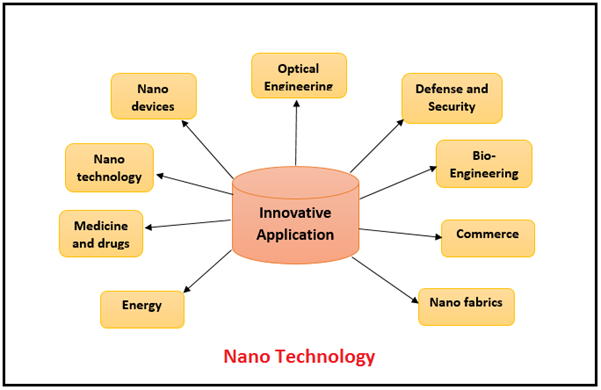 Figure1: Nanotechnology is applied in multiple fields 1.2 Synthesis TechniquesThe nanomaterials used in civil engineering are synthesized in a variety of methods. The manufacturing process for nanomaterials used in civil engineering involves a range of techniques that are specifically designed to produce materials at the nanoscale. These methods enable precise control over various aspects such as composition, structure, and properties of the resulting nanomaterials. Here, we will explain some common manufacturing techniques employed in civil engineering applications for producing nanomaterials in a concise manner.One widely used approach is known as the top-down approach. In this method, bulk materials are physically reduced to achieve nano-sized particles. To accomplish this reduction, techniques like ball milling or attrition milling are utilized. These processes involve breaking down larger particles into smaller ones through mechanical means[4]. For instance, researchers have successfully employed high-energy ball milling to reduce fly ash particles into the nano-scale range for their subsequent use as supplementary cementitious material[5].Another commonly adopted strategy is known as the bottom-up approach. This technique involves building up structures atom-by-atom or molecule-by-molecule with meticulous precision. Chemical synthesis methods such as sol-gel processes or precipitation reactions play a significant role in this approach. Sol-gel synthesis entails the hydrolysis and condensation reactions of precursor molecules leading to nanoparticle formation[6]. On the other hand, precipitation reactions involve mixing solutions containing precursors that undergo chemical reactions under controlled conditions resulting in nanoparticle formation[7].Vapor phase synthesis represents another category of manufacturing techniques applied in civil engineering applications for producing nanomaterials[8]. This method revolves around generating vapors from precursor materials and allowing them to subsequently condense into nanoparticles. A well-known technique within this category is chemical vapor deposition (CVD). In CVD, gaseous precursors decompose on a substrate surface forming thin films or coatings composed of nanoparticles[9]. Additionally, aerosol-based synthesis relies on gas-phase reactions followed by particle collection using filters or electrostatic precipitators.Template-assisted methods are also utilized in the manufacturing of nanomaterials for civil engineering applications. These techniques involve using templates with specific shapes and sizes that guide the growth of nanomaterials. An example is the electrospinning technique, which employs a high voltage to draw out ultrafine fibers from a polymer solution, resulting in fibers with diameters in the nanometer range[10]. These fibers can be further employed as reinforcements within composite materials for various civil engineering applications.Finally, mechanical alloying is another prominent method employed in the manufacturing process of nanomaterials. This technique involves repeated welding and fracturing of powders during high-energy ball milling. Through this process, new alloys or composites with enhanced properties at the nano-scale level can be synthesized[11].In summary, these diverse manufacturing techniques provide different routes to produce nanomaterials used in civil engineering applications while ensuring control over their composition, structure, and properties.1.3 Early Developments of Nanotechnology in Civil EngineeringIn the past recent years, the application of nanotechnology in civil engineering has undergone remarkable advancements and witnessed significant milestones. These early developments have paved the way for integrating nanotechnology into various aspects of civil engineering, revolutionizing the field and opening up new possibilities. Here, we will delve into an extensive exploration of these early developments and key milestones, supported by relevant citations. Figure 2 shows the schematic diagram for synthesis of carbon nanotubes (CNT)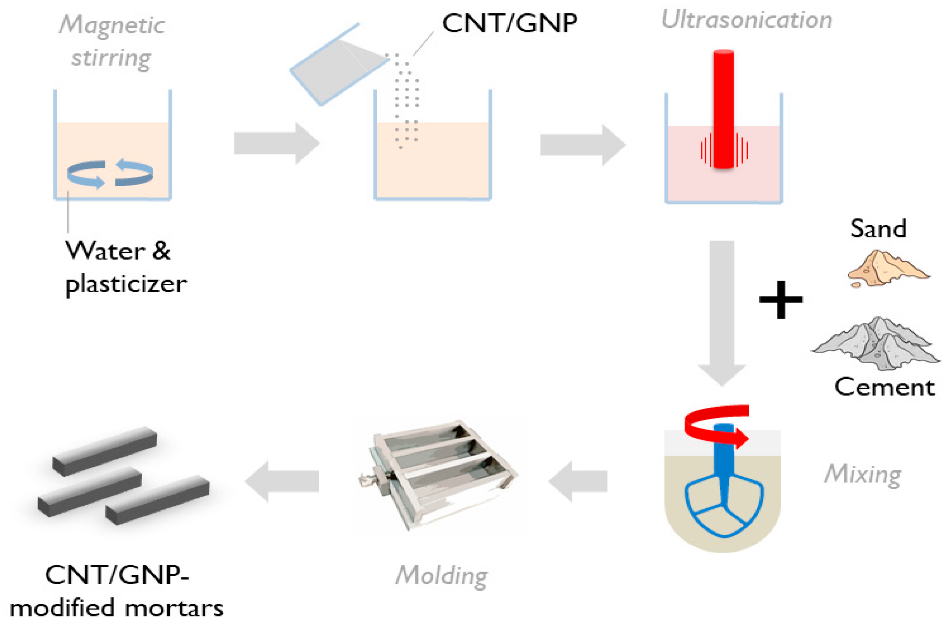 Figure 2: Schematic of experimental protocol adopted for synthesis of carbon nanotubes (CNT) - and GNP-modified mortars. [12]	The utilization of nanotechnology in civil engineering began to gain attention with fervor as researchers recognized its immense potential. The origin of this era can be traced back to notable studies conducted in the early 2000s that explored the use of nanomaterials for construction purposes[13]. Researchers initiated investigations on carbon nanotubes (CNTs) as a means to reinforce cementitious materials and enhance their mechanical properties[12][14]. This breakthrough marked a significant milestone in demonstrating how nanomaterials could contribute to improving structural performance within civil infrastructure.Another critical development emerged simultaneously with research focused on introducing nano-sized additives into concrete mixtures. For instance, silica fume or nanoparticles like nano-silica were incorporated into concrete matrices[15]. These additions demonstrated enhanced durability and resistance against chemical attacks such as corrosion or deterioration caused by aggressive environments[15]. Such advancements highlighted promising opportunities for leveraging nanomaterials to address long-standing challenges faced by traditional construction materials.In parallel, scientists ventured into exploring novel applications where nanoparticles could be utilized to develop functional coatings tailored specifically for civil engineering needs. The researchers reported about self-cleaning coatings using titanium dioxide (TiO2) nanoparticles through photocatalysis[16][17]. This innovation opened up exciting prospects for surface protection against environmental degradation while simultaneously reducing maintenance requirements.Simultaneously, researchers sought ways to harness the power of nanosensors for structural health monitoring (SHM). As early as 2006[18], exploratory studies commenced on utilizing nanoscale sensors embedded within civil infrastructures to monitor strain, temperature variations, or moisture content[19]. These nanosensors formed the backbone of wireless sensor networks (WSNs) that facilitated real-time data acquisition from structures undergoing load testing or regular monitoring. This marked a significant milestone in SHM, enabling engineers to gain valuable insights into the structural integrity and performance of various civil engineering projects.Furthermore, nanotechnology garnered attention for its potential contributions to environmental remediation efforts. In 2008 or earlier, researchers began investigating the use of nanoparticles like iron-based particles for groundwater remediation purposes[20]. The unique properties exhibited by these nanoparticles enabled advanced oxidation processes that effectively facilitated pollutant degradation and removal within contaminated environments. Nanoparticle-enabled filters also emerged as a promising solution for capturing harmful pollutants emitted into the air.Moreover, early developments in applying nanotechnology to civil engineering showcased tremendous potential for enhancing energy efficiency. Researchers explored incorporating nanoparticle-based coatings or nanostructured materials into photovoltaic cells to improve solar energy conversion efficiency[21]. Additionally, integrating nanomaterials in insulation systems and smart building technologies presented opportunities to enhance energy conservation within buildings while ensuring occupant comfort.Sustainable construction practices have always been at the forefront of innovation within civil engineering. Early milestones include research on lightweight nanomaterials such as aerogels or hollow microspheres aimed at reducing the carbon footprint associated with construction processes[22][23]. Furthermore, utilizing nanoparticles played a crucial role in facilitating recycling efforts within the construction industry by minimizing waste generation through innovative approaches.The early developments and milestones in applying nanotechnology to civil engineering have revolutionized this field by introducing novel materials and techniques. From reinforcing cementitious materials using CNTs to developing self-cleaning coatings and deploying sophisticated nanosensors for structural health monitoring; each milestone has significantly contributed towards advancing sustainable infrastructure development. With ongoing research and technological advancements building upon these foundations, we can anticipate even more groundbreaking achievements in harnessing nanotechnology for the betterment of civil engineering.1.4 Enhancement of Material PropertiesThe integration of nanotechnology into civil engineering has brought forth a plethora of opportunities to enhance material properties, revolutionizing the field and pushing the boundaries of what is possible. By leveraging the unique characteristics exhibited by nanomaterials, researchers have effectively improved key performance parameters such as strength, durability, flexibility, and thermal stability within various civil engineering applications. In this comprehensive exploration, we will delve into the realm of enhanced material properties achieved through nanotechnology in civil engineering.One area where significant advancements have been made lies in improving the mechanical properties of construction materials using nanotechnology. Carbon nanotubes (CNTs) have emerged as exceptionally promising reinforcements due to their exceptional strength-to-weight ratio[24]. Studies focusing on incorporating CNTs into cementitious matrices have demonstrated substantial improvements in compressive strength and flexural toughness[25]. These enhancements arise from the ability of CNTs to bridge micro-cracks within concrete or other composite materials, effectively impeding crack propagation and enhancing overall structural integrity.Nano-sized additives like silica fume or nanoparticles such as nano-silica also contribute significantly to enhancing material properties. When incorporated into concrete mixtures at appropriate dosages, these additives improve both mechanical and durability-related attributes [15]. The addition of nano-sized particles enhances interfacial bonding between cement matrix components, resulting in increased compressive strength, reduced permeability to water or aggressive chemicals like chlorides[26] , improved abrasion resistance[27], and enhanced resistance against freeze-thaw cycles[28].Moreover, surface modification techniques utilizing nanoparticles offer tremendous potential for tailoring specific material properties according to desired needs. For example, titanium dioxide (TiO2) nanoparticles have been utilized for creating self-cleaning coatings via photocatalysis mechanisms that break down organic pollutants upon exposure to sunlight or artificial light sources. This innovative approach not only improves aesthetic appeal but also reduces maintenance costs associated with cleaning and maintenance, making it an attractive solution for architectural applications.Another critical aspect of material property enhancement lies in thermal stability. Nanotechnology has enabled the development of insulation materials with superior thermal resistance properties, contributing to energy conservation efforts within buildings. Nanostructured insulating materials such as aerogels or nanoporous silica-based materials exhibit low thermal conductivity due to their high porosity and nano-sized pore structure. These advanced insulation solutions provide improved temperature regulation, reducing energy consumption associated with heating or cooling systems.In addition to mechanical and durability improvements, nanomaterials have also demonstrated remarkable potential in achieving enhanced electrical and optical properties within civil engineering applications. For instance, researchers have explored incorporating nanoparticles into conductive polymers used for sensors or smart coatings. These nanocomposite formulations exhibit excellent electrical conductivity while retaining desirable mechanical properties. Similarly, the integration of quantum dots or other semiconductor nanoparticles into transparent coatings enables the manipulation of light absorption and emission characteristics, opening up opportunities for innovative lighting systems or photovoltaic technologies.Furthermore, nanotechnology plays a pivotal role in environmental sustainability efforts by enhancing material properties related to pollutant capture and remediation. The use of functionalized nanoparticles allows for efficient removal of contaminants from air or water sources through adsorption mechanisms. Additionally, innovative filters composed of nanostructured membranes enable selective separation processes that effectively remove harmful pollutants while preserving essential elements present in wastewater streams.The application of nanotechnology in civil engineering has revolutionized material properties by introducing enhancements across various domains such as strength, durability, stabilization, thermal stability and cost improvements along with sustainable environmental practices like pollution control/reduction. Through the incorporation of nanomaterials into construction materials, significant advancements have been made towards creating more resilient infrastructure that meets evolving societal needs[29].1.5 Nanosensors                          Structural Health Monitoring (SHM) is a critical aspect of civil engineering that aims to assess the condition and performance of structures in real-time, ensuring their safety and reliability. Nanosensors have emerged as a revolutionary technology within SHM as shown in Figure 3, enabling engineers to obtain precise and comprehensive data about structural behavior. By leveraging nanotechnology's unique properties, these miniature sensors offer unparalleled capabilities for monitoring various parameters such as strain, temperature, moisture content, corrosion levels, and more[30]. The integration of nanosensors into SHM systems has opened up new avenues for gathering accurate and continuous data related to structural performance. These sensors are typically fabricated using advanced nanomaterials such as carbon nanotubes (CNTs), graphene, or quantum dots. Their small size allows them to be embedded at strategic locations within structures without compromising their mechanical integrity.One significant advantage offered by nanosensors lies in their ability to measure strain accurately. Traditional strain gauges often face limitations due to their bulkiness or difficulty in installation. However, nanoscale strain sensors overcome these challenges by offering high sensitivity even at minuscule sizes. For instance, CNT-based strain sensors exhibit excellent piezoresistive properties where changes in resistance occur proportionally with applied strains. This enables engineers to monitor deformation patterns effectively and detect potential damage or failure precursors.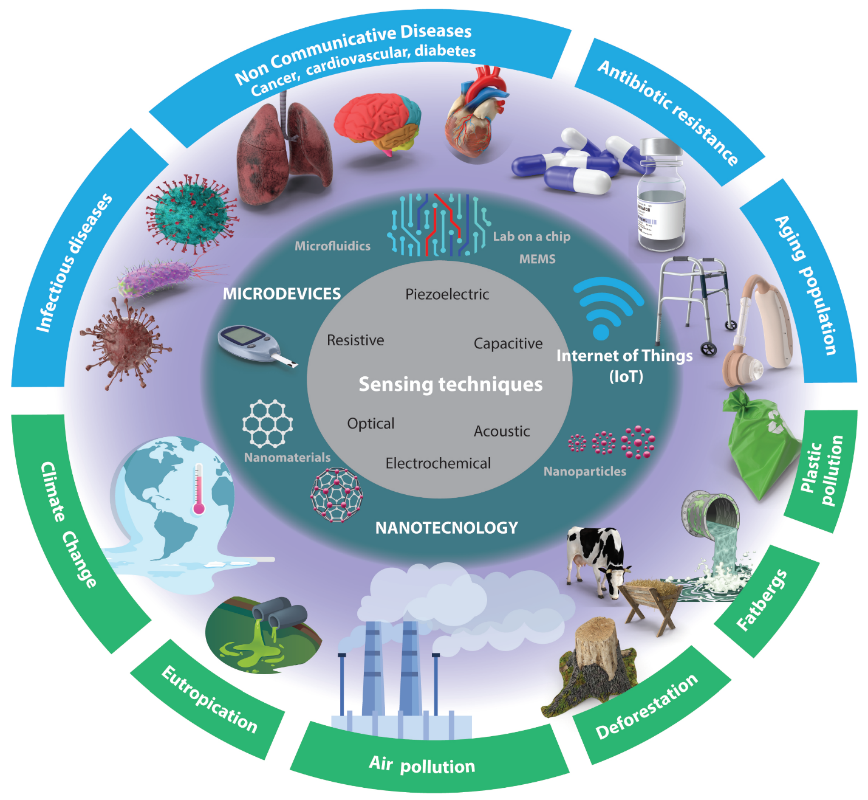 Figure 3: Popular types of nano-sensors and their applications. The innermost circle shows fundamental sensing techniques, middle circle represents reported micro- and nanotechnology advances, the outermost circle shows biomedical (blue) and environmental (green) challenges where these technologies are being applied. [31]Temperature variations also play a crucial role in assessing structural health conditions. Nanosensors provide an effective solution for measuring temperature gradients across different parts of structures with exceptional precision. By utilizing materials like thermoelectric nanoparticles or nanostructured thin films with high thermal sensitivity coefficients, these sensors can capture subtle changes associated with thermal expansion/contraction phenomena or identify localized hotspots that may indicate potential issues.Moisture content monitoring is another vital parameter in SHM, especially for structures prone to corrosion or water damage. Nanosensors equipped with moisture-sensitive nanomaterials offer a powerful tool for accurately assessing and quantifying moisture levels within structural components[32]. By monitoring variations in electrical conductivity or capacitance of these sensors, engineers can gain valuable insights into the presence of excess moisture that could compromise the integrity of materials.Corrosion is a persistent concern for many civil infrastructure systems. Nanosensors integrated into SHM systems provide an effective means to monitor and detect early signs of corrosion initiation or progression. These sensors are often coated with specific coatings containing nanoparticles engineered to respond selectively to corrosive agents. Changes in sensor properties like impedance or resistance indicate the onset of corrosion-related processes, enabling timely intervention before significant damage occurs.Furthermore, nanosensors enhance SHM capabilities by offering wireless communication and data transmission capabilities. With advancements in microelectronics and wireless technologies, nanosensors can form self-organizing networks known as Wireless Sensor Networks (WSNs). These networks enable real-time data acquisition from multiple sensors distributed across large-scale structures while minimizing wiring complexities and reducing installation costs.In summary, Structural Health Monitoring with Nanosensors represents a groundbreaking approach that revolutionizes how we assess and understand structural behavior. The integration of advanced nanomaterials into miniature sensors offers exceptional sensitivity, accuracy, and versatility when measuring parameters such as strain, temperature gradients, moisture content levels, and corrosion progression. By utilizing these innovative sensing technologies, engineers gain valuable insights into structural performance while improving safety measures[1][33].1.6 Soil Stabilization The field of soil stabilization plays a crucial role in civil engineering, as it aims to improve the mechanical properties and stability of soils for various construction projects. Nanotechnology has emerged as a promising avenue within soil stabilization, offering innovative solutions to enhance soil performance and address challenges such as poor bearing capacity, settlement issues, or erosion susceptibility. In this comprehensive exploration, we will delve into the applications of nanotechnology in soil stabilization[34].One significant application of nanotechnology in soil stabilization lies in the use of nanoparticles to modify soil properties and enhance its strength. Researchers have explored the incorporation of nanoparticles such as nano-silica (SiO2), nano-alumina (Al2O3), or nano-iron oxide (Fe2O3) into soils. These nanoparticles possess unique characteristics that allow them to fill void spaces within soils and create stronger interparticle bonds through physical or chemical mechanisms. The addition of these nanoparticles leads to improved compaction behavior, increased shear strength, reduced plasticity index, enhanced load-bearing capacity, and decreased compressibility.Furthermore, nanoparticles can also contribute significantly to reducing swell potential and controlling shrinkage-related issues. Nano-sized particles can act as effective fillers, occupying pore spaces within expansive clay soils, thereby reducing their volume change potential. Studies have demonstrated that incorporating nano-sized additives like montmorillonite clay minerals can effectively mitigate swelling phenomena, improving overall stability. Similarly, the addition of nanoparticles can help control shrinkage cracks by enhancing moisture retention capabilities within compacted soils[35], [36].Another noteworthy application is utilizing nanomaterials for erosion control purposes. Soil erosion poses a significant challenge during construction activities or in areas prone to natural disasters like floods. Nanomaterial-based solutions offer effective measures for stabilizing vulnerable slopes or preventing sediment loss from exposed surfaces. For example, nanostructured materials like nanofibers or nanoporous membranes can be used to reinforce soil matrices, improving their resistance against erosive forces. These nanomaterials create a network of reinforcing elements within the soil structure, enhancing cohesion and reducing particle detachment. Furthermore, nano-sized particles can also act as binding agents by forming cementitious bonds with soil particles, thus preventing erosion and promoting stabilization.Moreover, nanotechnology facilitates the development of environmentally friendly additives for sustainable soil stabilization practices. For instance, researchers have explored the use of biopolymers derived from natural sources such as chitosan nanoparticles. Chitosan, obtained from crustacean shells, offers excellent properties such as biodegradability and non-toxicity. When incorporated into soils, chitosan nanoparticles improve strength characteristics while minimizing environmental impacts associated with traditional chemical stabilizers.Additionally, advanced characterization techniques enabled by nanotechnology play a vital role in assessing soil behavior and monitoring its stability. Nanoscale imaging tools like atomic force microscopy (AFM) or scanning electron microscopy (SEM) allow engineers to analyze surface morphology, understand interparticle interactions at microstructural levels, and evaluate changes in mechanical properties resulting from nano-additive incorporation.In summary, the applications of nanotechnology in soil stabilization demonstrate its tremendous potential for enhancing various aspects related to geotechnical engineering. By incorporating nanoparticles into soils or utilizing nanostructured materials for erosion control purposes, engineers can significantly improve strength parameters[37], mitigate expansive clay issues, reduce erosion susceptibility and promote sustainable practices. The integration of advanced characterization techniques further enables precise assessment and monitoring capabilities needed for successful implementation.1.7 Future ApplicationsThe field of civil engineering is continually evolving, and nanotechnology has emerged as a game-changing discipline with immense potential for advancing various aspects of infrastructure development[38]. As researchers explore the capabilities of nanomaterials and nanostructures, new applications are being discovered, while ongoing research continues to push the boundaries of what is possible. In this concise exploration, we will delve into future perspectives on emerging applications and ongoing research in nanotechnology for civil engineering.One promising area where nanotechnology holds great promise is in the development of high-performance construction materials. The incorporation of nanoparticles or nanostructured additives into traditional construction materials like concrete or asphalt can significantly enhance their mechanical properties. For example, nanoparticles such as nano-silica or nano-alumina have been shown to improve compressive strength, durability, and resistance against chemical attacks. Ongoing research focuses on optimizing these material formulations and exploring novel approaches to tailor their properties at the atomic or molecular level.Moreover, nanotechnology offers exciting possibilities for self-healing and smart materials in civil engineering. Researchers are investigating the use of nanoparticles that can act as healing agents within concrete structures, enabling autonomous repair when cracks occur[39]. These nanoparticles can be encapsulated with healing agents that are released upon crack formation, reducing maintenance costs and increasing structural longevity. Furthermore, the integration of nanosensors into infrastructure materials enables real-time monitoring of structural health conditions by detecting changes in strain levels, temperature variations, or corrosion progression. This continuous monitoring allows early detection of potential issues before they become critical.Another emerging application lies in sustainable construction practices facilitated by nanomaterials. Nanoparticles offer opportunities for optimizing resource utilization, reducing environmental impacts, and improving energy efficiency[1]. For instance, nanostructured coatings applied to building surfaces can enhance insulation properties by blocking heat transfer through radiation mechanisms. Additionally, nanomaterials can be utilized to develop lightweight and high-strength materials, reducing the overall carbon footprint of construction projects. Ongoing research focuses on further exploring these sustainable applications and developing scalable manufacturing processes.Nanotechnology also plays a vital role in addressing environmental challenges associated with civil engineering. Researchers are investigating nanomaterial-based solutions for water purification, air pollution control, and remediation of contaminated sites. For instance, nanomaterials like graphene oxide or titanium dioxide nanoparticles have shown great potential for removing pollutants from water sources through advanced filtration or photocatalytic degradation. Similarly, nanostructured materials can be used for soil remediation by facilitating the breakdown of contaminants into less toxic compounds.Furthermore, ongoing research efforts aim to explore nanotechnology-enabled advancements in geotechnical engineering. Nanoparticles incorporated into soils offer opportunities for improving stability, enhancing compaction characteristics, and mitigating issues related to expansive clays or erosion susceptibility. Additionally, researchers are investigating the use of nanoscale sensors to monitor soil behavior and assess parameters such as moisture content, stress distribution, or deformation patterns at microstructural levels.In summary, the future perspectives on emerging applications and ongoing research in nanotechnology for civil engineering hold tremendous promise. The development of high-performance construction materials[40], self-healing structures, sustainable practices, environmental remediation techniques, and advancements in geotechnical engineering all highlight the transformative potential that nanotechnology brings. 1.8 ConclusionIn conclusion, this chapter on the applications of nanotechnology in civil engineering highlights the transformative potential that this emerging field holds for advancing various aspects of infrastructure development. Through extensive research and experimentation, scientists and engineers have demonstrated that nanomaterials and nanostructures can significantly enhance the mechanical properties, durability, sustainability, and environmental performance of construction materials.One key application discussed is the use of nanoparticles or nanostructured additives to improve traditional construction materials such as concrete or asphalt. The incorporation of these tiny particles enhances compressive strength, durability, resistance against chemical attacks, insulation properties, lightweight characteristics, and energy efficiency. These advancements pave the way for more robust structures with extended service life while minimizing their carbon footprint.The concept of self-healing structures represents a groundbreaking approach made possible by nanotechnology. By incorporating nanoparticles encapsulated with healing agents into concrete structures, the autonomous repair process becomes achievable upon crack formation. This innovative solution reduces maintenance costs while ensuring structural integrity over an extended period.Furthermore, nanosensors integrated within infrastructure materials enable real-time monitoring of critical parameters such as strain levels, temperature variations, and corrosion progression. This continuous monitoring allows for early detection of potential issues before they escalate into major concerns. By leveraging nanotechnology's precision capabilities in sensing technology, engineers can ensure safer and more reliable infrastructures.The exploration also reveals promising applications in geotechnical engineering wherein nanoparticles are used to stabilize soils. Through enhanced compaction behavior, improved shear strength, and reduced susceptibility to erosion or expansive clay issues; nanoparticles offer new solutions to address soil-related challenges often encountered during construction projects. Moreover, nanomaterial-based approaches provide opportunities for eco-friendly soil stabilization practices without compromising environmental sustainability.Lastly, the chapter highlights how nanotechnology contributes towards addressing environmental challenges associated with civil engineering. Nanomaterials hold great promise in water purification through advanced filtration processes or photocatalytic degradation techniques. Similarly, in air pollution control; nanostructured coatings and materials help minimize pollutants' impact, ensuring cleaner air. Furthermore, nanotechnology plays a significant role in soil remediation by facilitating the breakdown of contaminants into less toxic compounds.Overall, the applications of nanotechnology in civil engineering present an exciting frontier with tremendous potential for shaping the future of infrastructure development. The integration of nanomaterials and nanostructures provides innovative solutions to enhance material performance, extend structural longevity, promote sustainability, and address environmental challenges. As ongoing research continues to push boundaries and uncover new possibilities within this field, the transformative impact of nanotechnology on civil engineering will undoubtedly revolutionize how we design, construct, and maintain our built environment. In the estimation of the authours, nanotechnology would continue to play a significant role in improving traditional structural construction technology[41].In summary, the chapter demonstrates that nanotechnology has become a catalyst for innovation in civil engineering[42]; offering opportunities to build safer, sustainable, and more resilient infrastructures. It is evident that further exploration and collaboration between researchers, engineers, and industry professionals are essential for unlocking the full potential of nanotechnology's applications. This interdisciplinary effort will shape the future landscape of civil engineering practices while addressing pressing societal needs.References: [1]	N. V. Rao, M. Rajasekhar, K. Vijayalakshmi, and M. Vamshykrishna, “The Future of Civil Engineering with the Influence and Impact of Nanotechnology on Properties of Materials,” Procedia Mater. Sci., vol. 10, pp. 111–115, 2015, doi: https://doi.org/10.1016/j.mspro.2015.06.032.[2]	A. L. Porter and J. Youtie, “How interdisciplinary is nanotechnology?,” J. Nanoparticle Res., vol. 11, no. 5, pp. 1023–1041, 2009, doi: 10.1007/s11051-009-9607-0.[3]	C. P. Sahana et al., “Dye doped sulphamic acid crystals: a potential material for optoelectronic applications,” J. Mater. Sci. Mater. Electron., vol. 33, no. 14, pp. 11184–11193, 2022.[4]	M. Nyoka, Y. E. Choonara, P. Kumar, P. P. D. Kondiah, and V. Pillay, “Synthesis of Cerium Oxide Nanoparticles Using Various Methods: Implications for Biomedical Applications,” Nanomaterials, vol. 10, no. 2. 2020, doi: 10.3390/nano10020242.[5]	K. T. Paul, S. K. Satpathy, I. Manna, K. K. Chakraborty, and G. B. Nando, “Preparation and Characterization of Nano structured Materials from Fly Ash: A Waste from Thermal Power Stations, by High Energy Ball Milling,” Nanoscale Res. Lett., vol. 2, no. 8, p. 397, 2007, doi: 10.1007/s11671-007-9074-4.[6]	M. Sharma, M. Pathak, and P. N. Kapoor, “The sol-gel method: pathway to ultrapure and homogeneous mixed metal oxide nanoparticles,” Asian J. Chem, vol. 30, no. 7, pp. 1405–1412, 2018.[7]	N. Rajput, “Methods of preparation of nanoparticles-a review,” Int. J. Adv. Eng. Technol., vol. 7, no. 6, p. 1806, 2015.[8]	S. Vaddiraju, H. Chandrasekaran, and M. K. Sunkara, “Vapor Phase Synthesis of Tungsten Nanowires,” J. Am. Chem. Soc., vol. 125, no. 36, pp. 10792–10793, Sep. 2003, doi: 10.1021/ja035868e.[9]	L. Krishnia, P. Thakur, and A. Thakur, “Synthesis of Nanoparticles by Physical Route BT  - Synthesis and Applications of Nanoparticles,” A. Thakur, P. Thakur, and S. M. P. Khurana, Eds. Singapore: Springer Nature Singapore, 2022, pp. 45–59.[10]	T. Subbiah, G. S. Bhat, R. W. Tock, S. Parameswaran, and S. S. Ramkumar, “Electrospinning of nanofibers,” J. Appl. Polym. Sci., vol. 96, no. 2, pp. 557–569, Apr. 2005, doi: https://doi.org/10.1002/app.21481.[11]	T. P. Yadav, R. M. Yadav, and D. P. Singh, “Mechanical milling: a top down approach for the synthesis of nanomaterials and nanocomposites,” Nanosci. Nanotechnol., vol. 2, no. 3, pp. 22–48, 2012.[12]	P. T. Dalla, I. K. Tragazikis, G. Trakakis, C. Galiotis, K. G. Dassios, and T. E. Matikas, “Multifunctional Cement Mortars Enhanced with Graphene Nanoplatelets and Carbon Nanotubes,” Sensors, vol. 21, no. 3. 2021, doi: 10.3390/s21030933.[13]	F. Sanchez and K. Sobolev, “Nanotechnology in concrete–a review,” Constr. Build. Mater., vol. 24, no. 11, pp. 2060–2071, 2010.[14]	S. P. Shah, M. S. Konsta-Gdoutos, Z. S. Metaxa, and P. Mondal, “Nanoscale modification of cementitious materials,” in Nanotechnology in Construction 3: Proceedings of the NICOM3, Springer, 2009, pp. 125–130.[15]	J. Jain and N. Neithalath, “Physico-chemical changes in nano-silica and silica fume modified cement pastes in response to leaching,” Int. J. Mater. Struct. Integr., vol. 3, no. 2–3, pp. 114–133, 2009.[16]	R. Benedix, F. Dehn, J. Quaas, and M. Orgass, “Application of titanium dioxide photocatalysis to create self-cleaning building materials,” Lacer, vol. 5, pp. 157–168, 2000.[17]	G. Shilpa, P. M. Kumar, P. R. Deepthi, A. Sukhdev, P. Bhaskar, and D. K. Kumar, “Improved Photocatalytic Performance of Fe3O4/TiO2 Thin Film in the Degradation of MB Dye Under Sunlight Radiation,” Brazilian J. Phys., vol. 53, no. 2, p. 38, 2023.[18]	I. Kang, M. J. Schulz, J. H. Kim, V. Shanov, and D. Shi, “A carbon nanotube strain sensor for structural health monitoring,” Smart Mater. Struct., vol. 15, no. 3, p. 737, 2006.[19]	A. Raghavan, S. S. Kessler, C. T. Dunn, D. Barber, S. Wicks, and B. L. Wardle, “Structural health monitoring using carbon nanotube (CNT) enhanced composites,” in Proceedings of the 7th International Workshop on Structural Health Monitoring, Stanford University, 2009.[20]	A. B. Cundy, L. Hopkinson, and R. L. D. Whitby, “Use of iron-based technologies in contaminated land and groundwater remediation: A review,” Sci. Total Environ., vol. 400, no. 1–3, pp. 42–51, 2008.[21]	L. Tsakalakos, “Nanostructures for photovoltaics,” Mater. Sci. Eng. R Reports, vol. 62, no. 6, pp. 175–189, 2008.[22]	A. Ślosarczyk, A. Vashchuk, and Ł. Klapiszewski, “Research Development in Silica Aerogel Incorporated Cementitious Composites&mdash;A Review,” Polymers, vol. 14, no. 7. 2022, doi: 10.3390/polym14071456.[23]	S. Fickler, B. Milow, L. Ratke, M. Schnellenbach-Held, and T. Welsch, “Development of High Performance Aerogel Concrete,” Energy Procedia, vol. 78, pp. 406–411, 2015, doi: https://doi.org/10.1016/j.egypro.2015.11.684.[24]	K. Srinivas, “Nanomaterials for concrete technology,” Int. J. Civil, Struct. Environ. Infrastruct. Eng. Res. Dev., vol. 1, no. 4, pp. 79–90, 2014.[25]	G. Y. Li, P. M. Wang, and X. Zhao, “Mechanical behavior and microstructure of cement composites incorporating surface-treated multi-walled carbon nanotubes,” Carbon N. Y., vol. 43, no. 6, pp. 1239–1245, 2005, doi: https://doi.org/10.1016/j.carbon.2004.12.017.[26]	R.-U.-D. Nassar, D. Saeed, and N. Singh, “Strategies to enhance the moisture-barrier qualities of concrete mixtures to improve their durability,” Mater. Today Proc., 2023, doi: https://doi.org/10.1016/j.matpr.2023.02.335.[27]	K. Kishore and A. Pandey, “Impingement of graphene nanoparticles for abrasion resistance and capillary action in alkali activated concrete,” Mater. Today Proc., 2023.[28]	Z. R. Zhao, J. Kong, and H. X. Yang, “Study on frost resistance of nano SiO2 cement concrete,” Appl. Mech. Mater., vol. 198, pp. 48–51, 2012.[29]	N. K. Amudhavalli and C. Ravi, “A review on nanotechnology in concrete,” Int. J. Civ. Eng. Technol., vol. 10, no. 03, pp. 1953–1960, 2019.[30]	G. N. Devi and M. M. Vijayalakshmi, “Smart structural health monitoring in civil engineering: A survey,” Mater. Today Proc., vol. 45, pp. 7143–7146, 2021.[31]	F. J. Tovar-Lopez, “Recent Progress in Micro- and Nanotechnology-Enabled Sensors for Biomedical and Environmental Challenges,” Sensors, vol. 23, no. 12. 2023, doi: 10.3390/s23125406.[32]	P. Khandve, “Nanotechnology for building material,” Int. J. Basic Appl. Res., vol. 4, pp. 146–151, 2014.[33]	M. T. Mohammadi, M. Yeganeh, M. Eskandari, S. R. AlaviZaree, and H. Salemi, “Nano self-sensing concretes (NSsCs),” in Nanosensors for Smart Manufacturing, Elsevier, 2021, pp. 373–395.[34]	S. M. Kacha and S. G. Shah, “Review of the nanomaterials used for the soil stabilization,” in Proceedings of the Indian Geotechnical Conference 2019: IGC-2019 Volume IV, 2021, pp. 111–118.[35]	Z. H. Majeed, M. R. Taha, and I. T. Jawad, “Stabilization of soft soil using nanomaterials,” Res. J. Appl. Sci. Eng. Technol., vol. 8, no. 4, pp. 503–509, 2014.[36]	K. Meeravali, N. Ruben, and K. Rangaswamy, “Stabilization of soft-clay using nanomaterial: Terrasil,” Mater. Today Proc., vol. 27, pp. 1030–1037, 2020.[37]	S. C. Dipak and D. Srirama, “A review of stabilization of expansive soils by using nanomaterials,” in Proceedings of the 50th Indian Geotech. Conference, Maharashtra, India, 2015, pp. 17–19.[38]	Z. V Pisarenko, L. A. Ivanov, and Q. Wang, “Nanotechnology in construction: State of the art and future trends,” Nanotekhnologii v Stroit., vol. 12, no. 4, pp. 223–231, 2020.[39]	J. C. Dhake and K. A. Mohite, “Self-Healing Concrete: A Review.”[40]	V. A. Beregovoy, E. V Snadin, A. S. Inozemtsev, and A. S. Pilipenko, “High-Performance Concretes for Machine Building with Nano-and Micro-Scale Raw Materials,” Nanotekhnologii v Stroit., vol. 15, no. 3, pp. 200–210, 2023.[41]	T. Utsev et al., “Application of nanomaterials in civil engineering,” Mater. Today Proc., vol. 62, pp. 5140–5146, 2022, doi: https://doi.org/10.1016/j.matpr.2022.02.480.[42]	A. D’Alessandro, A. L. Materazzi, and F. Ubertini, Nanotechnology in cement-based construction. CRC Press, 2020.